Фотоотчет праздника «Хлебно –ореховый Спас»для детей раннего развитияМАДОУ «Детский сад № 14»(муз.руководитель Кленова Т.А, воспитатель Шилова И.А.)(корпус 2)Цель:   Развить интерес к культурным традициям у детей дошкольного возраста. Задачи: Продолжить знакомство детей с народными традициями Способствовать музыкально-ритмическому развитию детей Воспитывать уважение к народной культуре и традицияТ.А.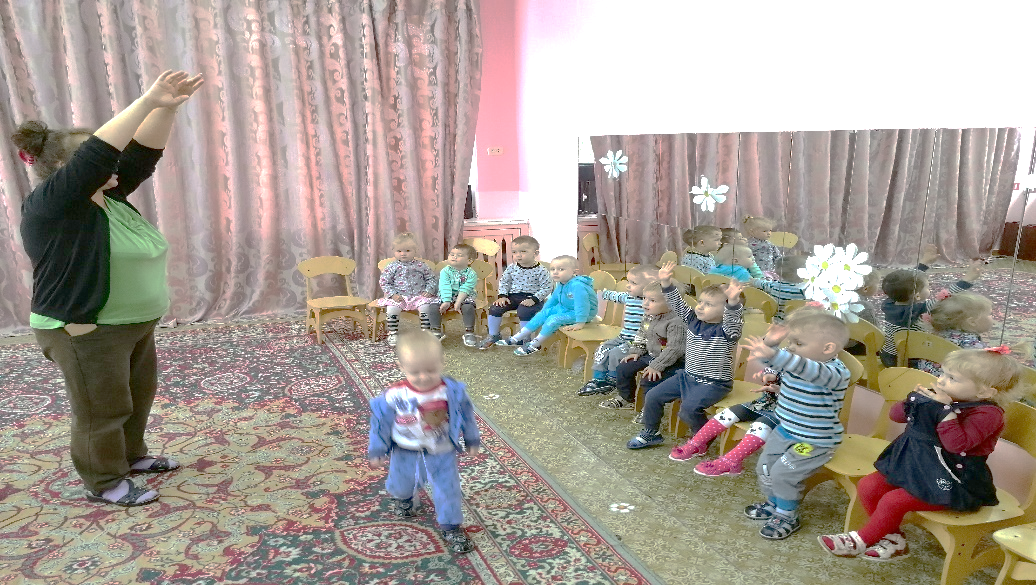 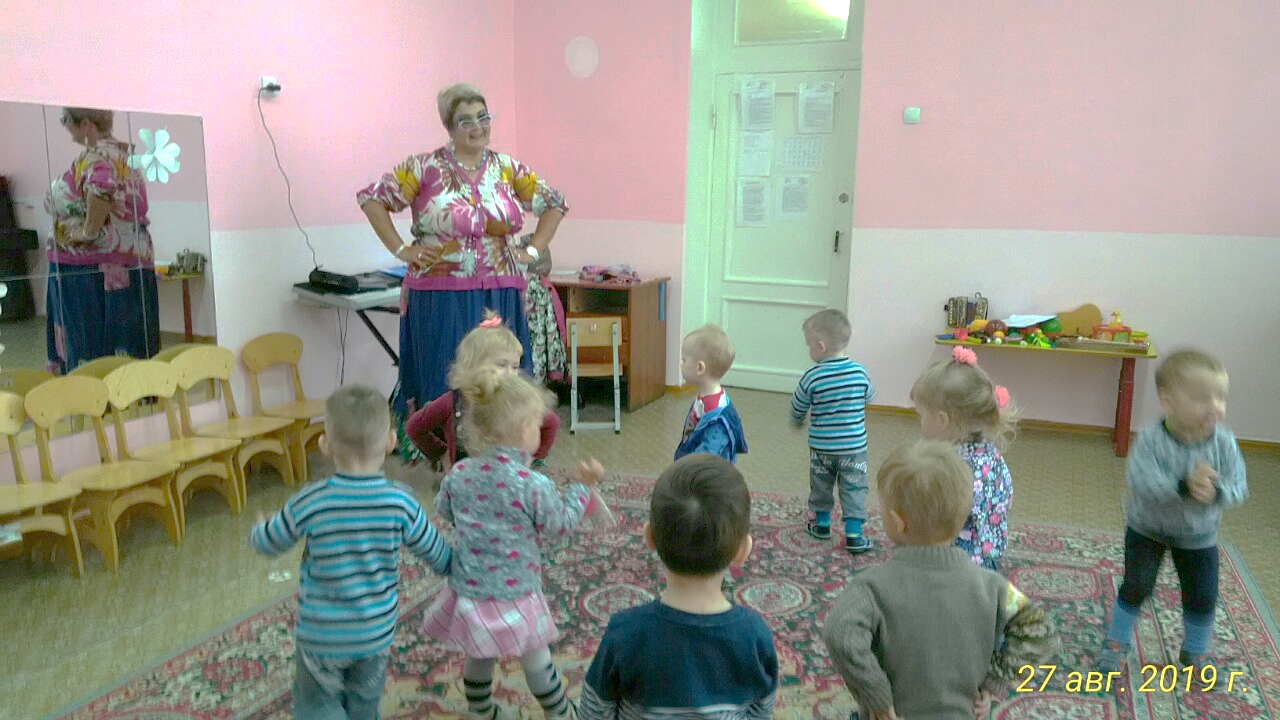 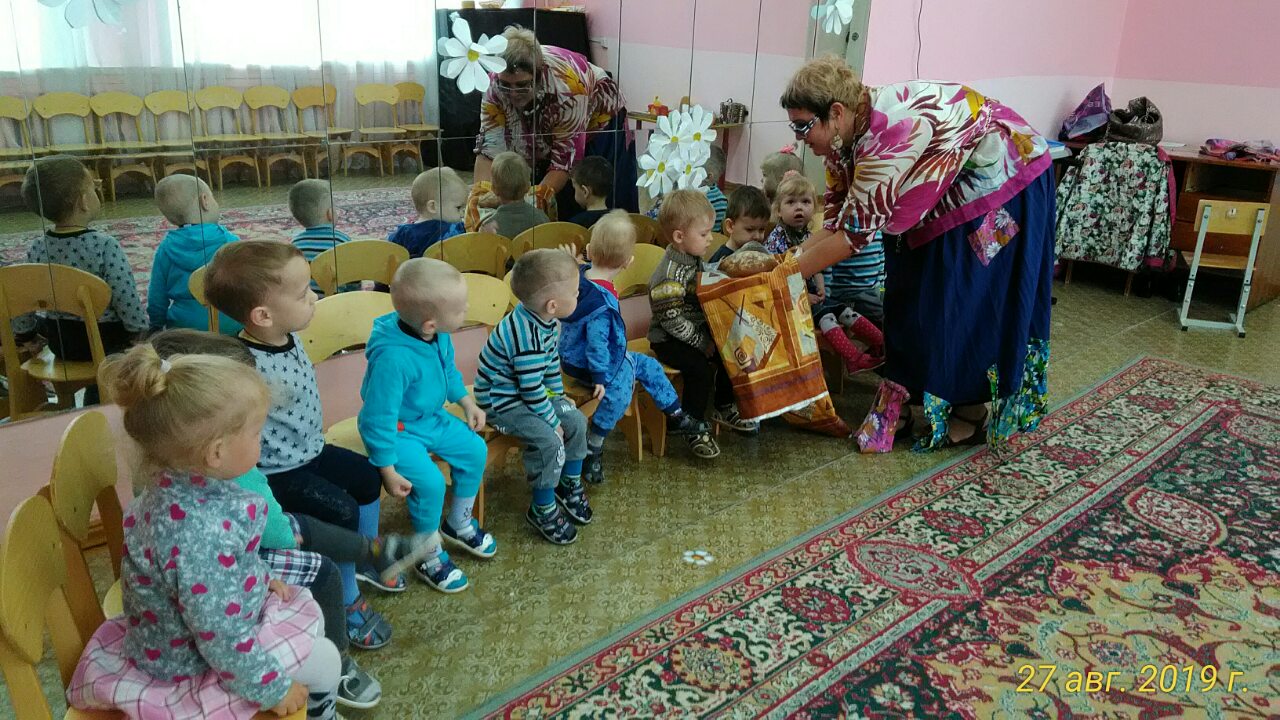 